Publicado en Madrid el 08/06/2017 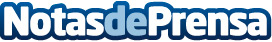 La franquicia Perfumerías Arcas lanza su segunda campaña de TV de cara a la estación veraniega 2017El pasado martes día 6 de junio, se empezó a emitir una parrilla de anuncios en horario de máxima audiencia y la campaña estará presente hasta finales del mes de junioDatos de contacto:Claudia MontesCoordinadora de Marketing Tormo Franquicias Consulting911 592558Nota de prensa publicada en: https://www.notasdeprensa.es/la-franquicia-perfumerias-arcas-lanza-su_1 Categorias: Franquicias Marketing Televisión y Radio Consumo http://www.notasdeprensa.es